          [АРАР                                                             ПОСТАНОВЛЕНИЕ           15 май    2018  й.                      №  75                                  15 мая 2018 г.Об отмене  постановления         Согласно  экспертному   заключению Государственного  комитета  Республики Башкортостан  по делам юстиции от  06 апреля   2018  года на постановление  Администрации сельского поселения Чекмагушевский сельсовет муниципального района Чекмагушевский район Республики Башкортостан    от  25 октября   2013  года  № 57   «О повышении   денежного вознаграждения   лиц, замещающих  муниципальные   должности  сельского поселения Чекмагушевский  сельсовет муниципального района Чекмагушевский район Республики Башкортостан  и  денежного   содержания  муниципальных   служащих сельского поселения Чекмагушевский  сельсовет муниципального района Чекмагушевский район Республики Башкортостан», Администрация сельского поселения Чекмагушевский сельсовет муниципального района Чекмагушевский район Республики Башкортостан  п о с т а н о в л я е т:        1. Постановление  Администрации  сельского  поселения  Чекмагушевский  сельсовет  муниципального  района  Чекмагушевский район Республики Башкортостан от  25 октября   2013  года  № 57   «О повышении   денежного вознаграждения   лиц, замещающих  муниципальные   должности  сельского поселения Чекмагушевский  сельсовет муниципального района Чекмагушевский район Республики Башкортостан  и  денежного   содержания  муниципальных   служащих сельского поселения Чекмагушевский  сельсовет муниципального района Чекмагушевский район Республики Башкортостан»   отменить.          2. Настоящее постановление подлежит опубликованию на официальном сайте Администрации сельского  поселения  Чекмагушевский  сельсовет муниципального района Чекмагушевский район Республики Башкортостан.       3. Настоящее постановление вступает в силу со дня его опубликования.       4. Контроль за исполнением настоящего постановления возложить  управляющего  делами  Гимаеву М.М.Исполняющий полномочия главы сельского поселения					          Ф.А. ИшмуратовБАШ[ОРТОСТАН  РЕСПУБЛИКА]ЫСА[МА{ОШ  РАЙОНЫ муниципаль районЫНЫ@   СА[МА{ОШ АУЫЛ СОВЕТЫ АУЫЛ  БИЛ^м^]Е ХАКИМИ^ТЕ 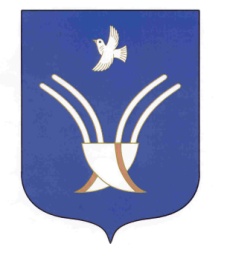 АДМИНИСТРАЦИЯ          сельского поселения ЧЕКмаГУшевский сельсоветмуниципального района Чекмагушевский район Республики Башкортостан